Составила: Хатаева Диана Алиевна Учитель математики (учитель-практикант)МАОУ «Лицей Математики и Информатики»Саратов, 2019Тема урока: Сложение дробей с разными знаменателями Тип урока: Урок контроля и коррекции знания Цель урока: Закрепить и проверить умение детей решать примеры,                          решать и оформлять задачи на сложение обыкновенных дробей.
          Задачи:  образовательные: добиться полного усвоения темы 		самостоятельное  освоение правил сложения;развивающие: развивать внимание, речь. Ход урокаОрганизационный момент
-Здравствуйте, ребята! Садитесь! Как ваше настроение? Все готовы к уроку? Записываем число, классная работа, тема сложение дробей с разными знаменателями. Сегодня мы с вами закрепим знания по данной теме.Базовое повторение-фронтальный опрос 1) Из чего состоит дробь//Числитель и знаменатель2)Что показывает числитель и знаменатель дроби?//Знаменатель дроби показывает на сколько равных долей делят, а числитель – сколько таких долей взято.
3) Какие бывают дроби?//Правильные, неправильные.5) Какие дроби называются правильными, а какие неправильными? (Дроби, в которых числитель меньше знаменателя, называют правильными.  Дроби, в которых числитель больше знаменателя или равен ему, называют неправильными.)6) Какие операции вы можете выполнять с дробями? //Сравнивать, складывать, вычитать 7)Какие обыкновенные дроби мы умеем складывать?//Дроби с одинаковыми и разными знаменателями.8)Как сложить дроби с одинаковыми знаменателями?//Чтобы сложить две дроби с одинаковыми знаменателями, надо сложить их числители, а знаменатель оставить без изменения.
9)Что нужно сделать, чтобы из одной дроби вычесть другую дробь? //Чтобы вычесть дроби с одинаковыми знаменателями, надо из числителя уменьшаемого вычесть числитель вычитаемого, а знаменатель оставить без изменения.10) Что необходимо сделать, чтобы сложить дроби с разными знаменателями?// Чтобы выполнить сложение и вычитание дробей с разными знаменателями, надо привести дроби к общему знаменателю, найдя дополнительные множители. Выполнить сложение и вычитание обыкновенных дробей уже с одинаковыми знаменателями.

׀׀׀.  Контроль за усвоением изученного материала Задачи. Решите (комментированный ответ у  доски) 
Из помидоров массой  кг и огурцов массой  кг сделали салат. Какова масса салата?
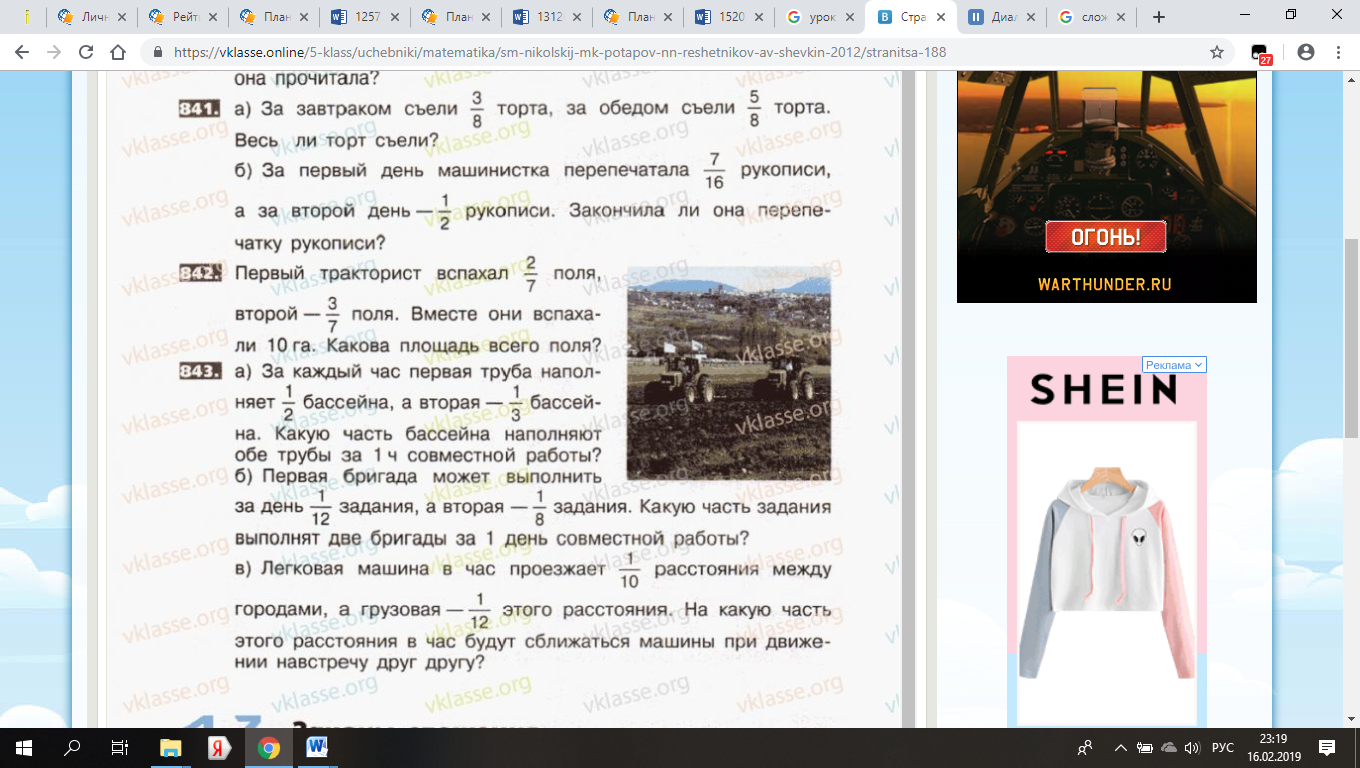 Индивидуальные карточки .Решение у доски №853


 IV. Итого урока 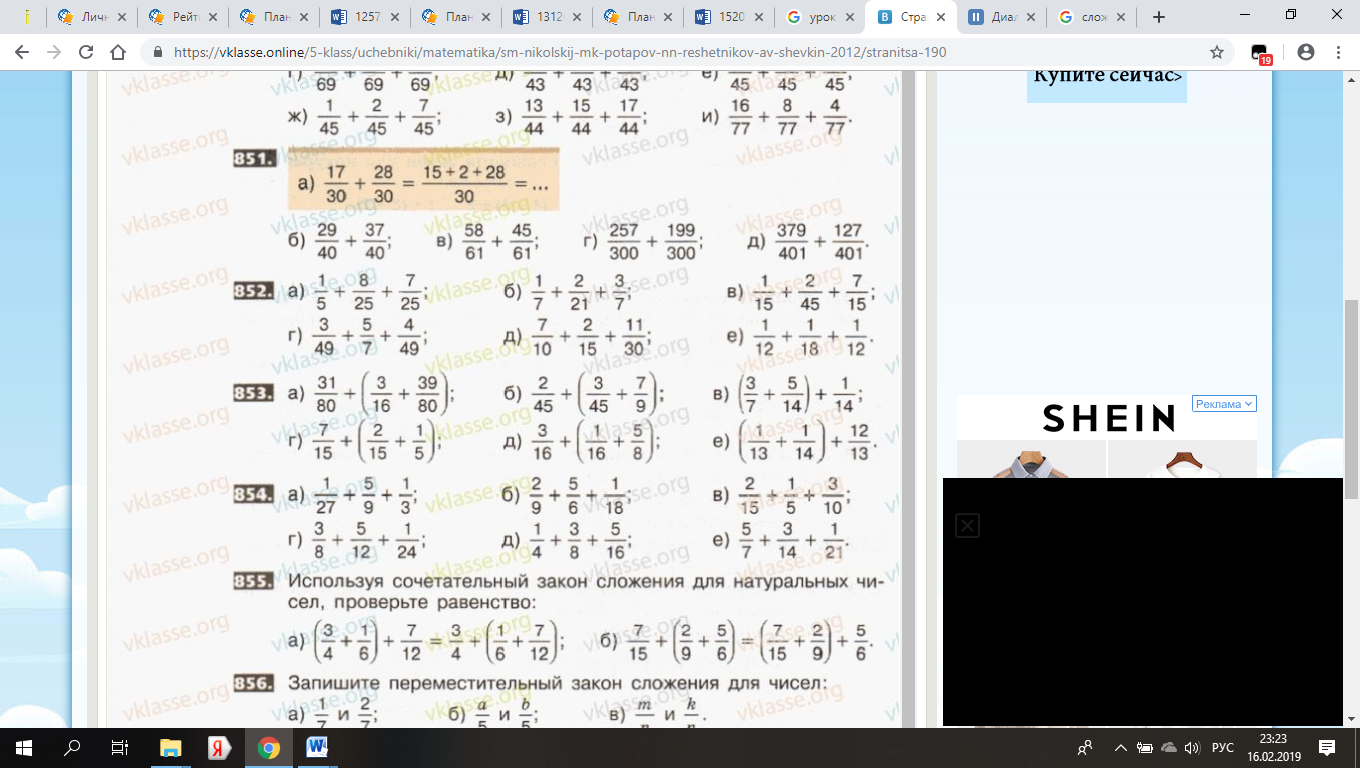 – Рефлексия: Что нового вы узнали на уроке?– Целевой итог.– Результативный урок: оценить работу учеников, работавших у доски и самостоятельную работу учащихся.К-1Выполните  сложение и вычитание :К-2Выполните  сложение вычитание:К-3Выполните  сложение и вычитание :К-4Выполните  сложение и вычитание:К-5Выполните  сложение и вычитание :К-6Выполните  сложение вычитание:К-7Выполните  сложение и вычитание :К-8Выполните  сложение и вычитание:К-9Выполните  сложение и вычитание :К-10Выполните  сложение вычитание:К-11Выполните  сложение и вычитание :К-12Выполните  сложение и вычитание:К-13Выполните  сложение и вычитание :К-14Выполните  сложение вычитание:К-15Выполните  сложение и вычитание :К-16Выполните  сложение и вычитание: